OnderwerpVervanging drinkwatertransportleidingBeste heer, mevrouw,Drinkwaterbedrijf PWN levert al 100 jaar drinkwater van hoge kwaliteit in Noord-Holland. Om ook in de toekomst voldoende water te kunnen leveren aan de inwoners van de provincie Noord-Holland, besteden wij veel zorg aan ons leidingnet. Bij deze willen wij u informeren over de geplande werkzaamheden in uw buurt.PWN vervangt een drinkwatertransportleidingOp het voormalig Damiate-terrein aan de Floris van Adrichemlaan wordt in het nieuwbouwplan Haave tussen de Kennedybrug en de Louis Pasteurstraat een nieuw appartementencomplex met parkeerkelder en watergang gerealiseerd. Op de locatie van de toekomstige watergang ligt een bestaande drinkwatertransportleiding van PWN en deze moet in opdracht van de gemeente Haarlem verlegd worden.De nieuwe drinkwatertransportleiding wordt aangelegd aan de zuidzijde van de Floris van Adrichem, deels door het maken van een boring onder de Amerikavaart en Amerikaweg door en deels in open ontgraving. De leiding voor het maken van de boring wordt aan de noordzijde van de Floris van Adrichemlaan aan elkaar gelast.In bijlage 1 vindt u een kaart waarop de verschillende werkzaamheden zijn aangegeven.Planning werkzaamheden De werkzaamheden voor de vervanging van de drinkwatertransportleiding starten vanaf half februari 2021 en deze zullen naar verwachting duren tot en met april 2021.Wat merkt u van de werkzaamheden?Gedurende de werkzaamheden worden er tijdelijke verkeersmaatregelen genomen:De Louis Pasteurstraat wordt tijdelijk afgesloten;De Roordastraat wordt tijdelijk afgesloten;De helft van de rijbanen van de Floris van Adrichemlaan en de Kennedylaan worden tijdelijk om en om afgesloten voor het aansluiten van de nieuwe boring op de bestaande drinkwatertransportleiding.Deze tijdelijke verkeersmaatregelen worden ruim van te voren aangegeven door middel van bebordingen.U merkt misschien dat er meer vrachtverkeer rijdt om materialen aan en af te voeren en u hoort af en toe geluid van graafmachines, de boorinstallatie, pompen en generatoren.Hoe zit het met het coronavirus en drinkwater?Wij kunnen ons voorstellen dat u vragen heeft over het coronavirus in relatie tot uw drinkwater. Meer informatie hierover vindt u op: www.pwn.nl/coronavirus. Kans op bruin waterDe kans bestaat dat het drinkwater kortstondig een lichte kleur heeft. Licht gekleurd of bruin water kunt u gewoon drinken, het is niet schadelijk voor uw gezondheid. Bruin water kan wel vervelend zijn voor uw wasgoed. Meer informatie vindt u op www.pwn.nl/bruinwater. Vragen?Meer informatie vindt u op onze website www.pwn.nl/werkzaamheden-haarlem-floris-van-adrichemlaan. Heeft u na het lezen van bovenstaande informatie vragen over de geplande werkzaamheden, neem dan contact metons op via: www.pwn.nl/contact.Onze excuses voor het eventuele ongemak. Wij doen ons uiterste best om de overlast zo veel mogelijk te beperken en wij hopen hierbij op uw begrip.Met vriendelijke groet,PWN    Sjakel van Wesemael,Directeur Drinkwater a.i.Bijlage 1: Locaties van de diverse werkzaamheden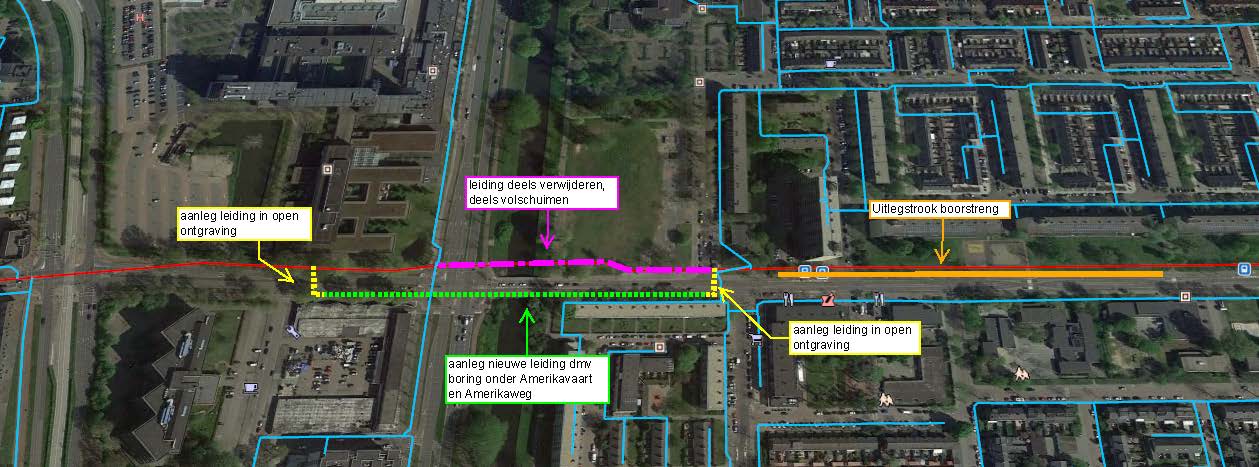 HoofdkantoorHoofdkantoorKolom<B>Bezoekadres:Bezoekadres:Kolom<C>Rijksweg 501Rijksweg 501Kolom<D>1991 AS Velserbroek1991 AS VelserbroekT0900 405 07 00F023 525 61 05Epwn.nl/contact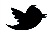 @pwnwaternatuur  DatumOns kenmerkUw kenmerk             BijlageDag van verzendingKolom<A>                     1